Wojewódzki Konkurs przedmiotowyz Fizykidla uczniów szkół podstawowych w roku szkolnym 2023/2024Klucz oceniania - etap WOJEWÓDZKIUczeń, który prawidłowo merytorycznie rozwiąże zadania innymi sposobami niż podane poniżej przykładowe rozwiązania otrzymuje maksymalną liczbę punktów. Uczeń powinien dokonywać rachunku (sprawdzenia) jednostek wykorzystując definicje jednostek fizycznych. Wyznaczane wielkości powinny być wyrażane w prawidłowych jednostkach. Uczeń może nie obliczać wielkości pośrednich, jeśli szukaną wielkość/wielkości wyznaczy 
i obliczy prawidłowo. W takiej sytuacji również otrzymuje maksymalną liczbę punktów.Nr zadaniaRozwiązaniaLiczba punktów1Zaznaczenie prawidłowej odpowiedzi - A12Zaznaczenie prawidłowej odpowiedzi - A13Zaznaczenie prawidłowej odpowiedzi - B14Zaznaczenie prawidłowej odpowiedzi - B15Zaznaczenie prawidłowej odpowiedzi - B16Zaznaczenie prawidłowej odpowiedzi - B17Zaznaczenie prawidłowej odpowiedzi - C18Zaznaczenie prawidłowej odpowiedzi - A19Podkreślenie poprawnej odpowiedzi – substancja ta jest w stanie stałymPodkreślenie poprawnej odpowiedzi – substancja ulega topnieniu110Zaznaczenie prawidłowej odpowiedzi - B111Zaznaczenie prawidłowej odpowiedzi - C112Zaznaczenie prawidłowej odpowiedzi - B113Zaznaczenie prawidłowej odpowiedzi - A114Zaznaczenie prawidłowej odpowiedzi - B115Zaznaczenie prawidłowej odpowiedzi - B116Zaznaczenie prawidłowej odpowiedzi - B117Zaznaczenie prawidłowej odpowiedzi - D118Zaznaczenie prawidłowej odpowiedzi - B119Zaznaczenie prawidłowej odpowiedzi - A120Zaznaczenie prawidłowej odpowiedzi - A121Zaznaczenie prawidłowej odpowiedzi - B122Zaznaczenie prawidłowej odpowiedzi - C123Zaznaczenie prawidłowej odpowiedzi - B124Zaznaczenie prawidłowej odpowiedzi - A125Zaznaczenie prawidłowej odpowiedzi - D126Prawidłowe zapisanie jednostki siły na wykresie – N lub kNPrawidłowe sporządzenie wykresu F(s):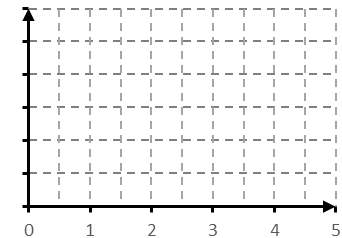 1126Razem227Zaznaczenie prawidłowej odpowiedzi - B128Zaznaczenie prawidłowej odpowiedzi - D129Zaznaczenie prawidłowej odpowiedzi - C130Zaznaczenie prawidłowej odpowiedzi - A131Prawidłowe uzupełnienie zdań:Przedmiot znajduje się w odległości 50 cm od soczewki o zdolności skupiającej 4 dioptrie. To oznacza, że obraz tego przedmiotu powstanie 
w odległości… 50… cm od tej soczewki. W tej sytuacji powiększenie otrzymanego obrazu ma wartość …1…1131Razem232Zaznaczenie prawidłowej odpowiedzi - D133Zaznaczenie prawidłowej odpowiedzi - C134Zaznaczenie prawidłowej odpowiedzi - B135Zaznaczenie prawidłowej odpowiedzi - B136Przeliczenie prędkości 36 km/h na 10 m/s.Zapisanie równań ruchu:Wyznaczenie wzoru na przyspieszenie:Podstawienie wzoru na przyspieszenie do wzoru na drogę i sprowadzenie wzoru do najprostszej postaci:Obliczenie długości stoku:1111136Razem537Zapisanie równania na Tw. Pitagorasa:Obliczenie z Tw. Pitagorasa drogi przebytej na południe –  : Obliczenie całkowitej drogi przebytej przez rowerzystę:Jeśli uczeń zauważy, że podane wartości drogi i przemieszczenia tworzą trójkąt o bokach 3, 4, 5 oraz na tej podstawie poda wartość drogi na południe  otrzymuje 2 pkt.11137Razem338Zapisanie, że ciśnienie w gazach rozchodzi się równomiernie 
we wszystkich kierunkach.Zapisanie, że zjawisko wyjaśnia Prawo Pascala.1138Razem239Zapisanie, że ciężar wypartej wody ma wartość 2 N.Zapisanie uzasadnienia: Wartość siły wyporu działającej na pływający klocek jest równa ciężarowi tego klocka i wynosi 2 N. Z prawa Archimedesa wynika, że wartość siły wyporu działająca na klocek jest równa ciężarowi wypartej przez klocek wody i stąd ten ciężar wynosi 2 N.1139Razem240a) Zapisanie nazwy substancji, której dotyczy przedstawiony wykres –   woda lub lód.b) Zapisanie nazw procesów odpowiadających poszczególnym odcinkom przedstawionym na wykresie:        I   - ogrzewanie (lodu)        II  - topnienie (lodu)        III - ogrzewanie (wody powstałej z lodu)c) Zapisanie wzoru na ciepło właściwe i obliczenie wartości ciepła właściwego tej substancji w procesie oznaczonym I:Jeśli uczeń uzasadni wartość ciepła właściwego lodu definicją ciepła właściwego substancji otrzymuje 2 pkt.d) Zapisanie wzoru na ciepło topnienia i obliczenie wartości ciepła topnienia tej substancji:Jeśli uczeń uzasadni wartość ciepła topnienia lodu definicją ciepła topnienia substancji otrzymuje 2 pkt.1111111140Razem841Zapisanie wzoru na prędkość fali i rachunku jednostek:Obliczenie prędkości fali:11141Razem342Zapisanie z zasady zachowania energii, że:Zapisanie wzoru na energię potencjalną:Wyznaczenie ze wzoru na  wysokości
i sprawdzenie jednostek:Obliczenie wysokości:1111142Razem543Zapisanie, że liczba protonów i elektronów w atomie jest taka sama oraz,że ładunek protonu i elektronu, co do wartości jest taki sam, a różni się tylko znakiem.144Zapisanie równoważności pracy i energii:Zapisanie wzoru na :Zapisanie wzoru na pracę wraz ze sprawdzeniem jednostek:Obliczenie pracy:111144Razem445Zapisanie wzoru na energię elektryczną pobraną z sieci:Obliczenie dziennego zużycia energii elektrycznej przez czajnik:Obliczenie kosztu zużytej energii elektrycznej w ciągu miesiąca:11145Razem346Prawidłowe uzupełnienie tabeli o brakujące dane:11146Razem347Zapisanie wzoru na opór zastępczy połączenia oporników :Prawidłowe wyprowadzenie wzoru na opór :1147Razem248Zapisanie wzoru na okres zmian prądu w zależności od jego częstotliwości:Obliczenie okresu:Zapisanie, że w ciągu sekundy prąd zmienia swój kierunek 100 razy.11148Razem349Obliczenie rzeczywistej mocy turbiny:Przeliczenie 1 hektara na km2:2Obliczenie liczby turbin równoważących moc elektrowni w Bełchatowie:Zapisanie wzoru na obliczenie powierzchni, jaką zajmą turbiny:Obliczenie powierzchni, jaką zajmą turbiny:Obliczenie stosunku powierzchni, jaką zajmie farma wiatrowa 
z powierzchnią zajmowaną przez kopalnię Bełchatów:Zapisanie wniosku, że farma wiatrowa o mocy równoważnej elektrowni Bełchatów musiałaby zająć powierzchnię 47,73 razy większą niż powierzchnia zajmowana przez kopalnię.111111149Razem750Samochód 1:Wyznaczenie wzoru na obliczenie czasu jazdy:Obliczenie czasu jazdy z Rzeszowa do Szczecina:Obliczenie kosztu paliwa na przejazd z Rzeszowa do Szczecina:111Samochód 2:Obliczenie liczby ładowań baterii samochodu:Obliczenie kosztu 8 ładowań:Wyznaczenie wzoru na obliczenie czasu jednego ładowania:Obliczenie czasu jednego ładowania:Obliczenie całkowitego czasu przejazdu:Obliczenie kosztu 8 ładowań:Obliczenie czasu jednego ładowania:Obliczenie całkowitego czasu przejazdu:Zapisanie, że korzystniejsze finansowo jest ładowanie prądem zmiennym (AC) o mocy  22 kW.111111111Razem12